Web Collection Instrument ScreensLogin Screen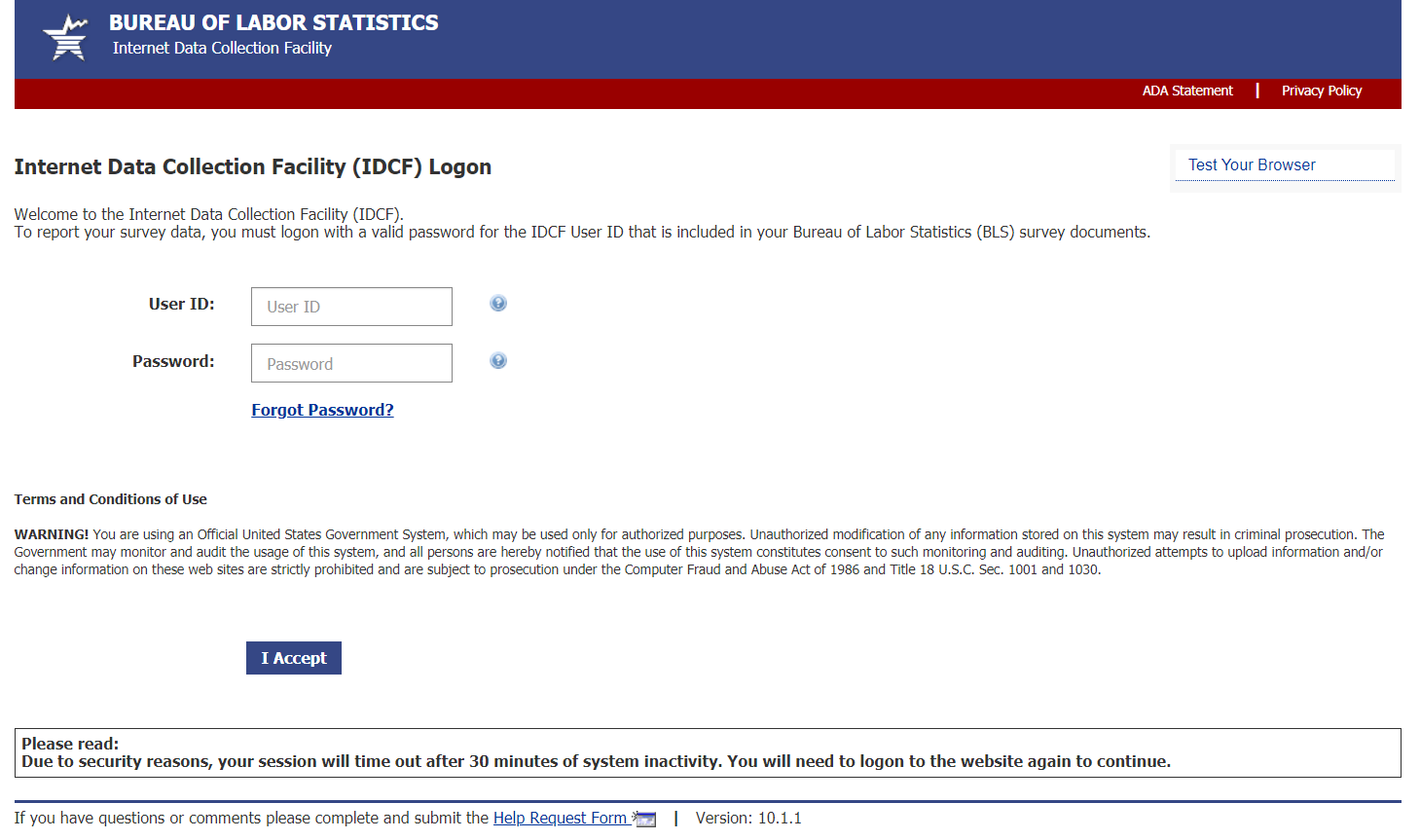 Survey Selection Screen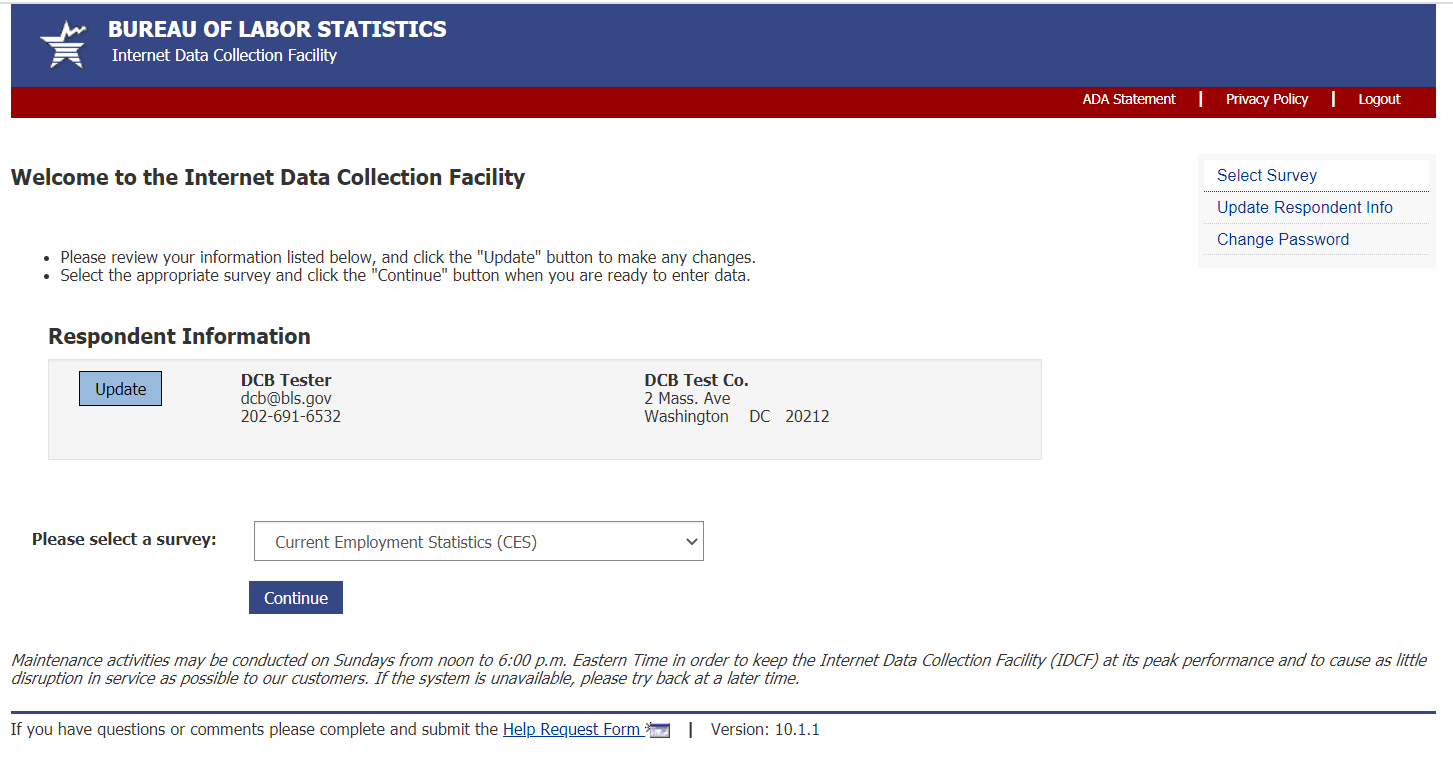 Dear Employer Screen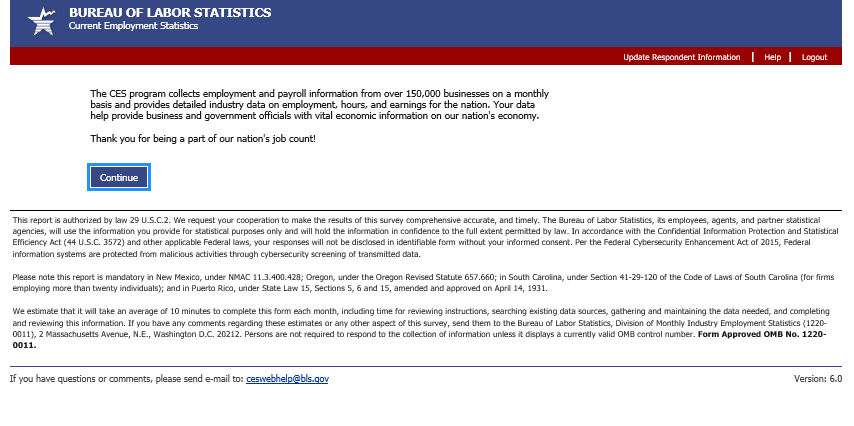 Data Entry Screen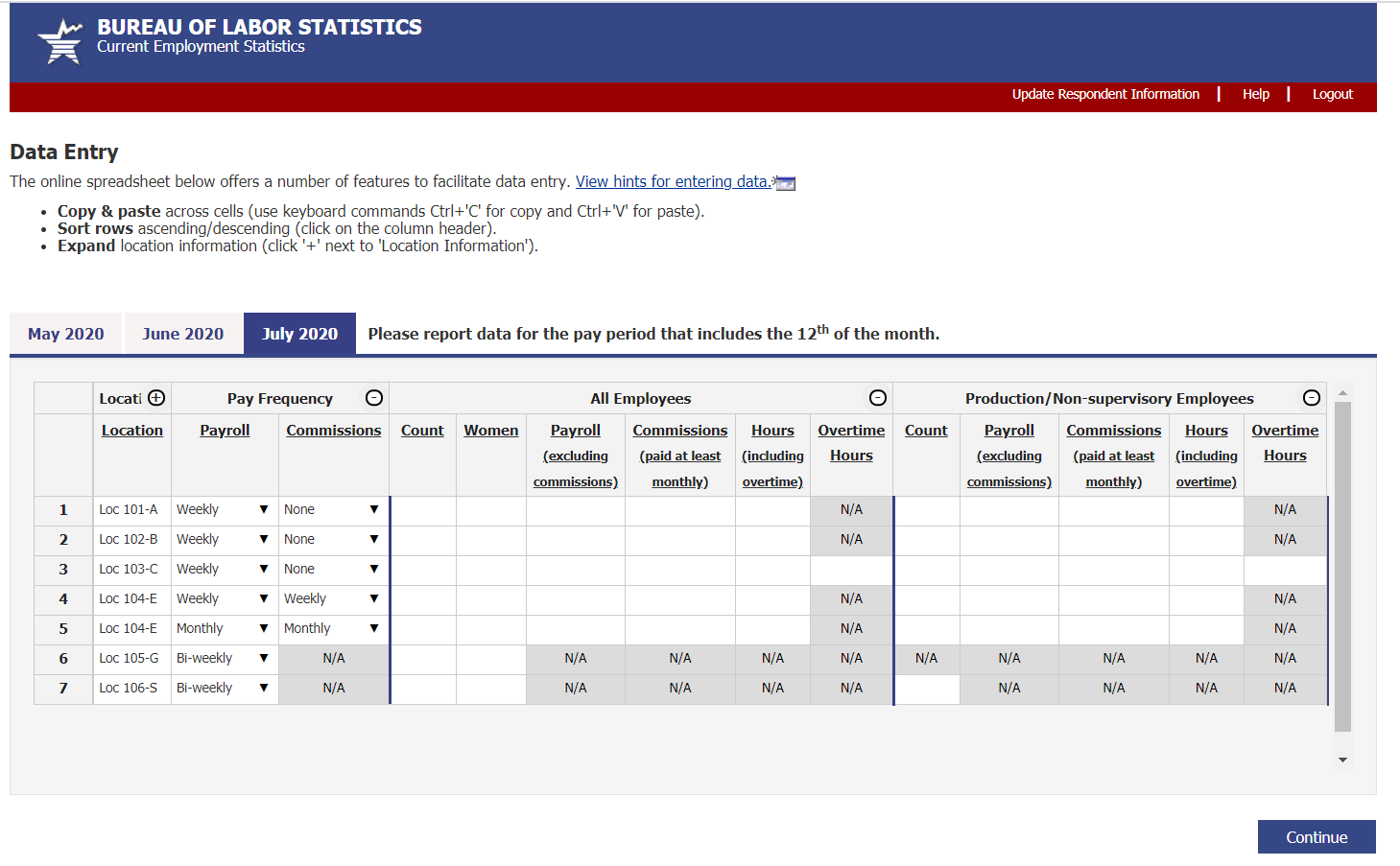 Thank You Screen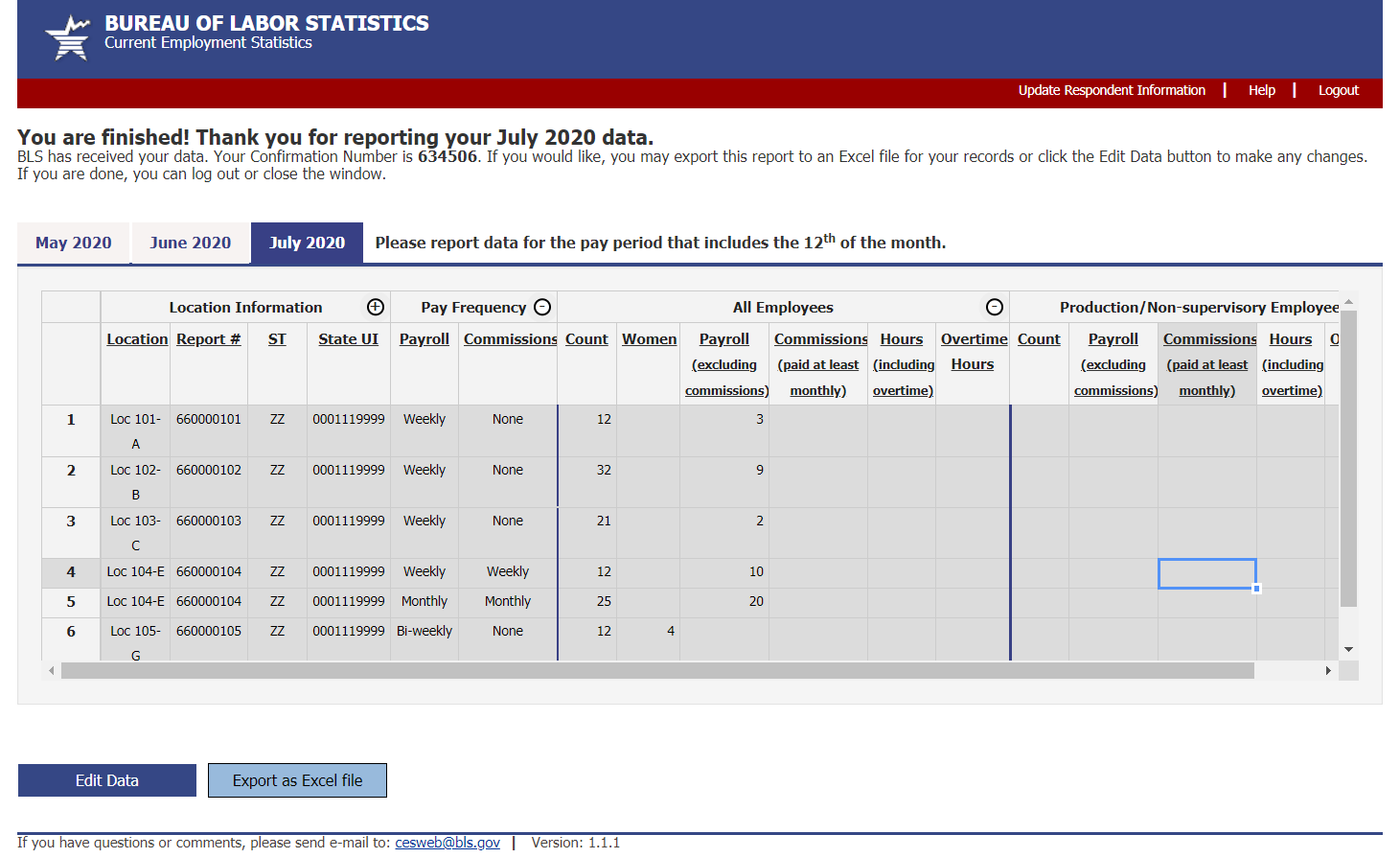 